Rip It UpRobert Blackwell, John Marascalco 1956 (as recorded by Little Richard)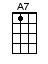 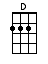 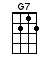 < SINGING NOTE: A >INTRO:  / 1 2 / 1 2 /Well, it's [D] Satur-[Z]day night and I just got paid[D] Fool a-[Z]bout my money, don't try to saveMy [D] heart [Z] says go, go, have a time ‘Cause it's [D] Saturday night and I feel fineCHORUS:I'm gonna [G7] rock it up [G7]I'm gonna [D] rip it up [D]I'm gonna [G7] shake it up [G7]Gonna [D] ball it up [D]I'm gonna [A7] rock it up [A7] And ball to-[D]night [D]Well a-[D]long a-[Z]bout ten I'll be flyin’ highI [D] rock [Z] on out into the skyBut [D] I [Z] don't care if I spend my doughTo-[D]night I'm gonna be one happy soulCHORUS:I'm gonna [G7] rock it up [G7]I'm gonna [D] rip it up [D]I'm gonna [G7] shake it up [G7]Gonna [D] ball it up [D]I'm gonna [A7] rock it up [A7] And ball to-[D]night [D]Well I [D] got [Z] me a date and I won't be late[D] Picked [Z] her up in my ‘eighty-eight[D] Shagged [Z] on down by the union hallWhen the [D] joint starts jumpin' I have a ballCHORUS:I'm gonna [G7] rock it up [G7]I'm gonna [D] rip it up [D]I'm gonna [G7] shake it up [G7]Gonna [D] ball it up [D]I'm gonna [A7] rock it up [A7] And ball to-[D]night < SCREAM > [D]INSTRUMENTAL:[D] / [D] / [D] / [D] /[G7] / [G7] / [D] / [D] /[A7] / [A7] / [D] / [D]Well, it's [D] Satur-[Z]day night and I just got paid[D] Fool a-[Z]bout my money, don't try to saveMy [D] heart [Z] says go, go, have a time ‘Cause it's [D] Saturday night and I feel fineCHORUS:I'm gonna [G7] rock it up [G7]I'm gonna [D] rip it up [D]I'm gonna [G7] shake it up [G7]Gonna [D] ball it up [D]I'm gonna [A7] rock it up [A7] And ball to-[D]night [D]Well a-[D]long a-[Z]bout ten I'll be flyin’ highI [D] rock [Z] on out unto the skyBut [D] I [Z] don't care if I spend my doughTo-[D]night I'm gonna be one happy soulCHORUS:I'm gonna [G7] rock it up [G7]I'm gonna [D] rip it up [D]I'm gonna [G7] shake it up [G7]Gonna [D] ball it up [D]I'm gonna [A7] rock it up [A7] And ball to-[D]night / [D]  /www.bytownukulele.ca